الأداء المنتظر: يعبر المتعلم انطلاقا من مشاهد مصورة.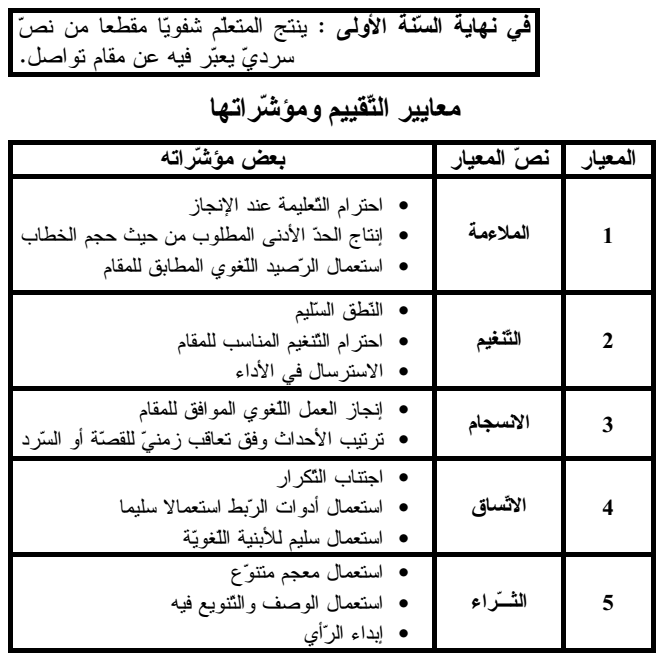 الارتقاء بمنزلة المحفوظاتتعلّما وتعليما وتقييما بتخصيص حصّة قارّة أسبوعيا لمدة 20 دق من التوقيت المخصّص لمجال اللغة العربية يتدرّب فيها التلميذ على الحفظ والإلقاء لقطع شعرية في علاقة وطيدة  بمدارات الاهتمام ، ميسورة الحفظ ، لا يتجاوز عدد أبياتها 04،  بسيطة الإيقاع ، سهلة المعاني ، مع الحرص على ضمان التفاعل المناسب مع القطعة الشعرية ، والاستظهار الجيّد لها وتوفّر كرّاس المحفوظات لدى كلّ متعلّم … وذلك باعتبار إدراج هذا الرافد ضمن التقييم الثلاثي كنشاط مدمج مع التواصل الشفوي وتكون توزيعية الأعداد :      15  نقطة للتواصل الشفوي وفق المعايير المعتمدة والواردة بالبرامج الرسمية بالصفحة 46و5  نقاط  للمحفوظات ( 3 نقاط  للاستظهار السليم   ونقطتان للتنغيم ).حوصلة لمقاييس إسناد الأعداد في تقييم المحفوظات بالسنة 6****************************************************************************************************************************************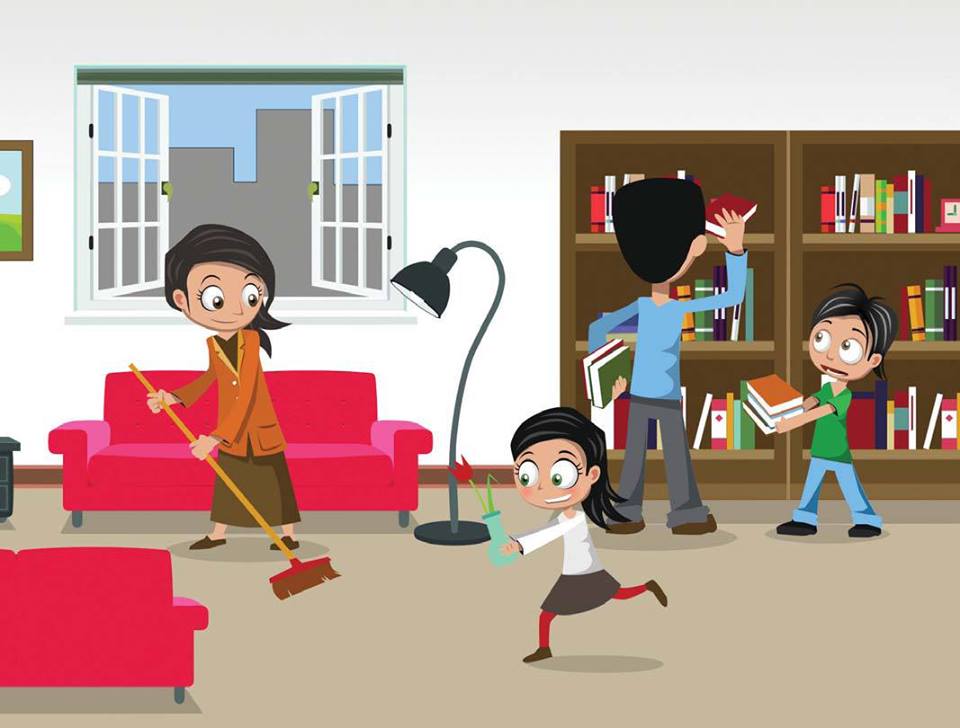 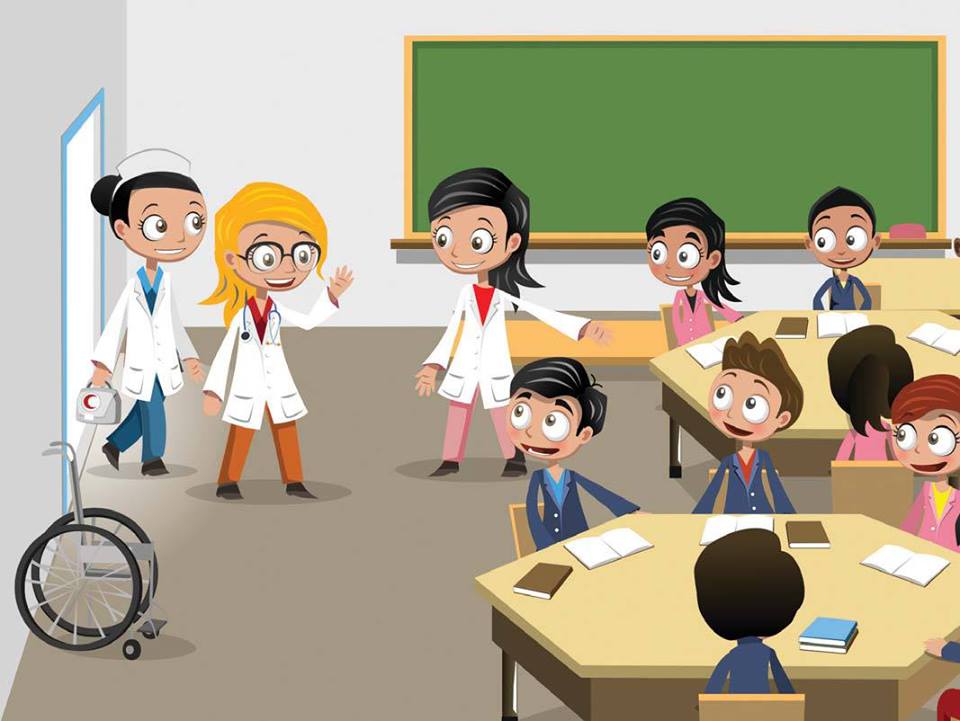 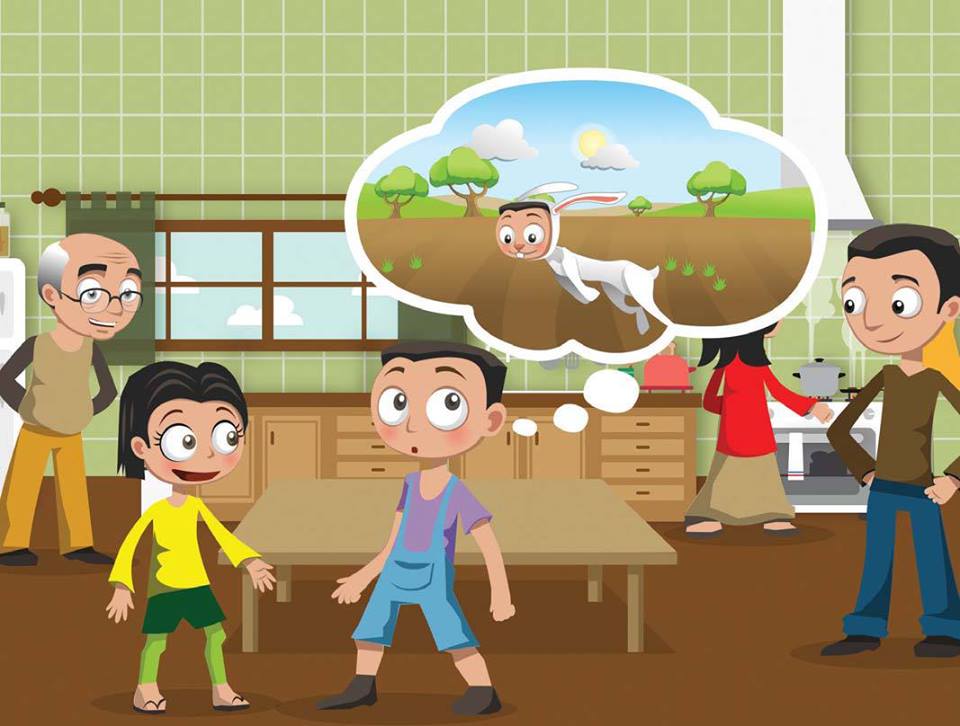 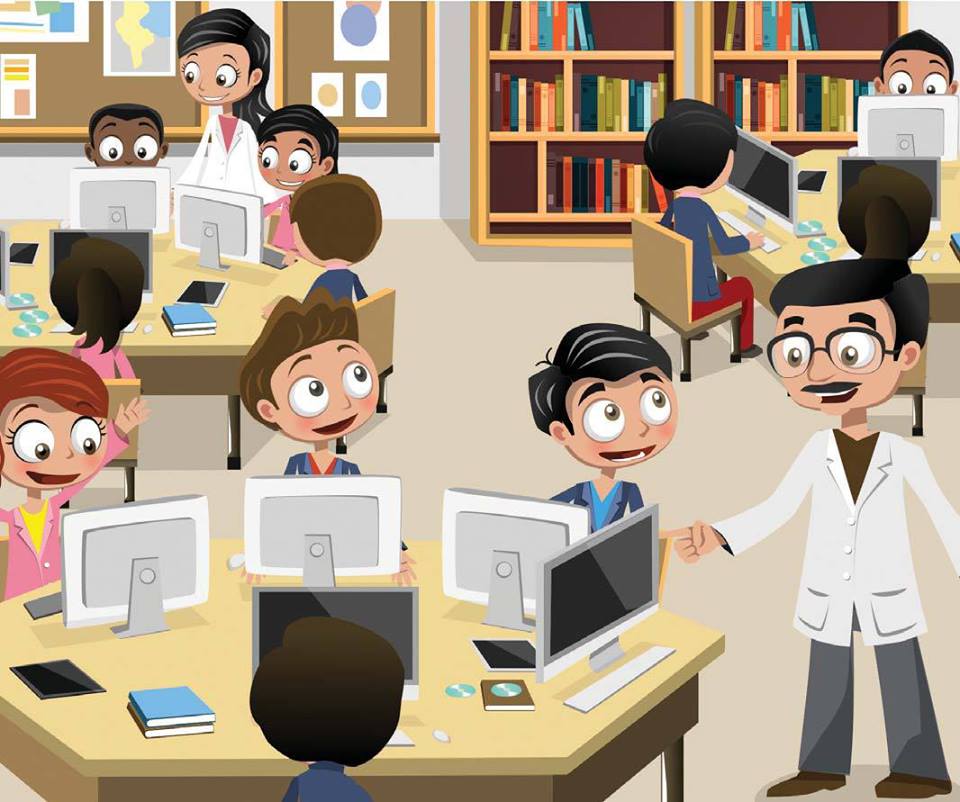 السنة: الثانيةتقييم لنهاية السداسي الثانيالنشاط: تواصل شفويالمدرس: سفيان زريبيالمدرسة الإبتدائية ببئر الشارفالمدرس: سفيان زريبيالمدرس: سفيان زريبيالمدرس: سفيان زريبيالمدرس: سفيان زريبيالمدرس: سفيان زريبيالمدرسة الابتدائية ببئر الشارفالمدرسة الابتدائية ببئر الشارفالمدرسة الابتدائية ببئر الشارفالمدرسة الابتدائية ببئر الشارفالمدرسة الابتدائية ببئر الشارفالسنة: الثانيةشبكة تقييم السداسي الثانيشبكة تقييم السداسي الثانيشبكة تقييم السداسي الثانيشبكة تقييم السداسي الثانيشبكة تقييم السداسي الثانيشبكة تقييم السداسي الثانيشبكة تقييم السداسي الثانيالنشاط: تواصل شفويالنشاط: تواصل شفويالعدد20/.....مع 5مع 4مع 3مع 2مع 2مع 1محفوظات5/..الاسم و اللقبع/ر1234567891011121314151617+/=10:     78.94   %78.9478.9478.9478.9478.94التلاميذ الذين حققوا التملك الأدنى:(%)التلاميذ الذين حققوا التملك الأدنى:(%)معدل  القسم = 20/13.31معدل  القسم = 20/13.31معدل  القسم = 20/13.31معدل  القسم = 20/13.31معدل  القسم = 20/13.31معدل  القسم = 20/13.31معدل  القسم = 20/13.31معدل  القسم = 20/13.31معدل  القسم = 20/13.31معدل  القسم = 20/13.31تقــــــــييم المحــــــــــــــــــــــــــــــــــــــــفوظات والتـــــــــــــــــــــــواصل الشفـــــــــــــــــــــــــــــــــويالمستوىالمحــــــــــــــــــــــــــــــفوظاتالمحــــــــــــــــــــــــــــــفوظاتالمحــــــــــــــــــــــــــــــفوظاتالمحــــــــــــــــــــــــــــــفوظاتالمحــــــــــــــــــــــــــــــفوظاتالمحــــــــــــــــــــــــــــــفوظاتالجملةالتواصل الشفويالمجموعالمستوىعدد الأبياتالاستظهار ( 3 نقاط )الاستظهار ( 3 نقاط )الاستظهار ( 3 نقاط )التنغيم (نقطتان 2)التنغيم (نقطتان 2)الجملةالتواصل الشفويالمجموعالمستوىعدد الأبياتسلامة النطق ووضوحهالاسترسال في الأداءالاستظهار الكامل لما يطلب منهاحترام مواطن الوقفالأداء المعبّر عن الفهمالجملةوفق معاير التقييم المعتمدةالمجموعالسنة 2040101010101051520